МУНИЦИПАЛЬНОЕ БЮДЖЕТНОЕ ОБЩЕОБРАЗОВАТЕЛЬНОЕ УЧРЕЖДЕНИЕ СРЕДНЯЯ ШКОЛА №12ДОПОЛНИТЕЛЬНАЯ ОБЩЕОБРАЗОВАТЕЛЬНАЯ (ОБЩЕРАЗВИВАЮЩАЯ) ПРОГРАММА  СОЦИАЛЬНО-ГУМАНИТАРНОЙ НАПРАВЛЕННОСТИ «ПУТЬ В ПРОФЕССИЮ»Возраст обучающихся: 13 - 16 летСрок реализации программы: 1 годКоличество часов в год: 68 часовСУРГУТ 2023ПАСПОРТ ДОПОЛНИТЕЛЬНОЙ ОБЩЕОБРАЗОВАТЕЛЬНОЙ ПРОГРАММЫАННОТАЦИЯ К ПРОГРАММЕПрограмма направлена на формирование внутренней готовности обучающихся к осознанному и самостоятельному определению в выборе профессии, корректировке и реализации своих профессиональных планов в современных постоянно и непредсказуемо меняющихся социально-экономических условиях. Занятия могут проводиться в разновозрастных группах с детьми в возрасте 13–16 лет.Срок реализации программы 1 годКоличество часов по учебному плану: 68.Формы деятельности на занятиях: фронтальная, индивидуальная, групповая. Виды деятельности: совместная деятельность с педагогом; командная работа; проектная деятельность; игровая деятельность.Нормативно-правовые документ, регламентирующие организацию образовательной деятельности по дополнительным общеобразовательным программам в образовательных организациях1. Закон Российской Федерации «Об образовании в Российской Федерации» от 29 декабря 2012 г. № 273-ФЗ (с изменениями, внесенных Федеральным законом от 17.02.2023 N 26-ФЗ) Федеральный закон «Об образовании в Российской Федерации» от 29.12.2012 N 273-ФЗ (последняя редакция), (consultant.ru);2. Указ Президента РФ от 7 мая 2018 г. N 204 «О национальных целях и стратегических задачах развития Российской Федерации на период до 2024 года» (с изменениями и дополнениями), (garant.ru);3. Стратегия развития воспитания в Российской Федерации на период до 2025 года (утвержденная Правительством Российской Федерации, Распоряжение от 29 мая 2015 г. № 996-р), (consultant.ru);4. Концепция общенациональной системы выявления и развития молодых талантов, утвержденная Президентом Российской Федерации Д.А. Медведевым 3 апреля 2012 г. (с планом мероприятий), (garant.ru); 5. Приказ Министерства просвещения РФ от 27 июля 2022 г. N 629 «Об утверждении Порядка организации и осуществления образовательной деятельности по дополнительным общеобразовательным программам», (garant.ru);6. Распоряжение Правительства РФ от 31 марта 2022 г. N 678-р «Об утверждении Концепции развития дополнительного образования детей до 2030 г. и плана мероприятий по ее реализации», (garant.ru);7. Постановление Главного государственного санитарного врача РФ от 28 января 2021 г. N 4 «Об утверждении санитарных правил и норм СанПиН 3.3686-21 «Санитарно-эпидемиологические требования по профилактике инфекционных болезней» (действует до 1 марта 2027 года), (garant.ru);8. Письмо Минобрнауки России от 18.11.2015г. №09-3242 «О направлении информации» (вместе с «Методическими рекомендациями по проектированию дополнительных общеразвивающих программ (включая разноуровневые программы)»), (sudact.ru);9. Региональный проект «Успех каждого ребенка» от 20 июня 2019 года Региональный проект «Успех каждого ребенка», (iro86.ru);10. Письмо Министерства просвещения РФ от 18 августа 2022 г. N 05-1403 «О направлении методических рекомендаций» Письмо Министерства просвещения РФ от 18.08.2022 N 05-1403 «О направлении методических рекомендаций», (garant.ru).ПОЯСНИТЕЛЬНАЯ ЗАПИСКА      Проблема выбора профессии является одной из главной в жизни каждого человека. С первых шагов ребенка родители задумываются о его будущем, внимательно следят за интересами и склонностями своего ребенка, стараясь предопределить его профессиональную судьбу. В период ранней юности наступает пора социально-узаконенного, общественно необходимого выбора растущим человеком своего собственного будущего. Характерной чертой этого периода является формирование жизненных планов, связанных с выбором профессии. Тем не менее, к выбору профессии не многие юноши и девушки подходят основательно, так как это требует длительного времени и большой мыслительной аналитической деятельности.       Молодые люди чаще всего хотят определить свой будущий жизненный путь и трудовую деятельность без вмешательства взрослых, что порождает дополнительные трудности в процессе принятия ими соответствующих решений. С одной стороны, они еще не знают, что такое профессиональный труд и чем конкретно придется заниматься человеку, избравшему для себя ту или иную профессию. С другой стороны, не могут полностью представить себе, как адаптироваться к условиям будущей профессии, какими важнейшими навыками им необходимо обладать, чтобы стать востребованными специалистами. И здесь, как правило, они создают идеал собственного будущего, которое оторвано от реальности. Большинство юношей и девушек выбирают профессию, руководствуясь именно этим идеалом, в дальнейшем у них возникают разочарование и желание попробовать себя в другой сфере; таким образом, выбор профессии осуществляется методом «проб и ошибок».     Постоянно и непредсказуемо меняющиеся обстоятельства в современном мире привели к возрастанию потребности общества в инициативных, предприимчивых, компетентных, ответственных, гибких специалистах, хорошо разбирающихся не только в текущей ситуации, но и способных исследовать будущее.     На сегодняшний день сфера дополнительного образования является инновационным инструментом для развития обучающихся, так как способствует индивидуальному развитию в творческом, интеллектуальном и нравственном совершенствовании вне общеобразовательных программ обучения, а также позволяет обучающимся реализовать свою потребность в познании себя, мира работы и профессий, самоопределиться предметно, социально, профессионально, личностно, научиться критически думать, анализировать, прогнозировать.       Актуальность программы определяется значимостью формирования у обучающихся профессионального самосознания и осознанного профессионального намерения, преодоления страха сделать выбор, осознания интереса к будущей профессии, понимания, что за краткостью слов «выбор профессии» стоит планирование, проектирование, обдумывание профессионального жизненного пути. Правильно сделанный выбор – это не точка в пространстве, а начало большого пути к успеху, к самореализации, к психологическому и материальному благополучию в будущем. Профессиональное самоопределение является начальным звеном профессионального развития личности.   Новизна программы заключается в том, что поставленная цель обучения реализуется как через игровую деятельность, командную работу в группах, так и через индивидуальную, работая в уникальной рабочей тетради «Выбор профессии», к которой можно и нужно возвращаться и после прохождения программы. Получение информации в формате игр и упражнений позволит обучающимся зарядиться энергией и мотивацией, осознанием того, что выбирать профессию и учиться – это весело, интересно и «нужно мне, а не родителям».       В результате прохождения программы, обучающиеся:- познакомятся с трендами рынка труда, изучат перспективные направления и отрасли, сориентируются в мире профессий;- исследует свои сильные стороны, интересы и способности, а  также точки роста;- определят свои критерии идеальной работы;- выберут сферу (профессию), соответствующую их возможностям, интересам и способностям;- поставят перед собой ближайшие цели на будущее и составят план дальнейших шагов, помогающих их реализовать.Направленность: социально-гуманитарнаяУровень освоения программы: базовый Адресат программы/количество обучающихся в группе: учащиеся 13-16 лет (7-9 классы), 20 обучающихся в группе.Срок освоения программы: программа рассчитана на 1 год обучения.Объем программы/количество часов: 68 часов в год, 2 часа в неделю.Режим занятий: Групповые занятия по программе проводятся 2 раза в неделю по 1 часу, согласно расписанию.Форма обучения: очная.Условия набора детей в коллектив/условия формирования групп:Обучение по программе не требует предварительного отбора учащихся. Набор обучающихся на дополнительную общеобразовательную программу ведется по принципу добровольности. Группы формируются по возрастным параллелям.Цель программы: Формирование внутренней готовности обучающихся к осознанному и самостоятельному определению в выборе профессии, корректировке и реализации своих профессиональных планов в современных постоянно и непредсказуемо меняющихся социально-экономических условиях.    Отличительные особенности  программы в использовании в образовательном процессе современных образовательных технологий по формированию первоначальных представлений у школьников о мире профессий. Школьники имеют возможность исследовать свои способности применительно к рассматриваемой профессии через погружение в профессию и расширить представление о мире профессий посредством организации нетрадиционной формы работы с семьями школьников.Задачи программы: Образовательная:1. Способствовать активизации проблемы выбора профессии и преодоление «барьера выбора»;2. Сформировать общую готовность обучающихся к самоопределению и самореализации;3. Расширить представления о трендах рынка труда, о перспективных направлениях и отраслях, о мире работы и профессий, о требованиях к соискателям.Развивающая:1. Способствовать выявлению сильных сторон, способностей, интересов и точек роста обучающихся, профессиональных первичных намерений;2. Способствовать определению сфер (профессий), соответствующих интересам и способностям обучающихся, с целью саморазвития и ответственного планирования своего профессионального будущего;3. Содействовать в формировании умения выстраивать собственную образовательную траекторию на основе полученных знаний о себе и о мире работы и современных профессий;4. Развивать у обучающихся способности к профессиональной адаптации в современных социально-экономических условиях;5. Создать условия для развития прикладных умений и навыков, которые необходимы обучающимся для того, чтобы стать востребованными специалистами в современном мире и решать сверхсложные и интересные задачи.Воспитательная:Способствовать осознанному профессиональному выбору в будущем, опирающемуся на внутреннюю мотивацию, интерес, чувство успеха, уверенность в своих силах и способностяхСОДЕРЖАНИЕ ПРОГРАММЫУчебный планУчебно-тематический планСодержание учебного (тематического плана)Раздел №11.1. Вводное занятиеТеория. Знакомство. Презентация программы. Обсуждение правил работы 
на занятиях. Сбор информации. Презентация рабочей тетради «Выбор профессии». Практика. Игра «Меня зовут … и в детстве я мечтал стать …», подвижная игра ««Поменяйтесь местами те, кто, как и я  …», самопрезентация (работа 
с карточками «Минианкета»).1.2. Важность выбора профессии в жизни человека. Понятие ответственности Теория. Профессиональная деятельность как способ самореализации личности. Знакомство с понятием «профессия», «ответственность». Футурология и выбор профессии. Практика. Диагностика по стандартному тесту «16 типов личности по MBTI», командная игра «Кто я?», опрос про ценности и убеждения.1.3. Три кита выбора профессии. Правила успеха лучших компаний.Теория. Знакомство с понятиями трех вопросов, на которые нужно ответить, чтобы выбрать профессию (три кита выбора профессии). Выбор «главного вопроса». Практика. Индивидуальная работа в рабочих тетрадях, командное упражнение «Правила жизни и работы от лучших компаний». Раздел №2:2.1. Снятие «барьера выбора».Теория. Снятие «барьера выбора», знакомство с понятием «ресурсное состояние», отличие понятий «ответственность» и «вина». Практика. Командная игра «Баронесса».2.2. Смысл и цель жизни человека. Потребности, их виды.Теория. Смысл и цель жизни человека. Мотивационная сфера личности. Потребности, их виды. Практика. Командные игры: «Мечтай, критикуй, действуй», «Ангелы и демоны».2.3. Исследование интересов и способностей обучающихсяТеория. Способности. Виды способностей: общие и специальные. Разновидности специальных способностей. Условия развития специальных способностей. Выявление собственных интересов и склонностей 
в профессиональной сфере. Практика. Командные игры: «Банды по предпочтениям», «Встаньте те, кто ЛЮБИТ…», «Я люблю…»,  диагностика по методике PCM Тайби Кэлера.2.4. ЛУПа как ключевой инструмент выбора профессии Теория. ЛУПа как основной инструмент, помогающий в поисках профессии мечты. Три главных вопроса: «Что я люблю делать больше всего», «Что я умею делать хорошо и чему могу научиться», «Что нужно/полезно другим, за что они готовы платить нам». Необходимость соотнесения своих желаний («хочу»)
со своими способностями и возможностями («могу») и требованиями рынка труда («надо»).Практика. Самостоятельная работа в рабочей тетради, командная игра «Встреча с консультантом».Раздел №3:3.1. Мир работы в 21 векеТеория. Понятие «VUCA мир». Основные тренды рынка труда. 21 век – век профессионалов. В 21 веке человек сам создает себе работу. Мини-лекция «Страшные истории».  Практика. Командная игра «Гелактионы». 3.2. Навыки 21 векаТеория. Навыки 21 века: критическое мышление, стрессоустойчивость, креативность, эмоциональный интеллект, умение работать в команде. Практика. Самостоятельная работа с таблицей навыков в рабочей тетради, индивидуальные упражнения, командные игры: «Я и стресс», «Друдлы», «Передать одним словом», «Ужасный прекрасный рисунок», «Командный слон», «Путешествие во времени», «Вырази чувство глазами», «Куб», «Удивительный рассказ».3.3. Мир профессийТеория. Классификация профессий. Анализ профессий. Типы профессий. Их характеристика. Практика. Игра-разминка «Профессии», упражнение «43 профессии», игра-батл «Умирающие профессии VS профессии будущего».  3.4. Профессии будущегоТеория. Знакомство с «Атласом новых профессий». Востребованные профессии. Практика. Просмотр видео «Профессии будущего». Дискуссия. Игра QUIZ «Востребованные профессии».3.5. Ответ на вызовы 21 векаТеория. Мини-лекция «Ответ на вызовы 21 века». Практика. Игра QUIZ «Навыки 21 века».Раздел №4:4.1. Критерии идеальной работыТеория. Понятие «Критерии идеальной работы» (что важно в будущей работе 
и что сделает меня счастливым). Разговор о счастье. Практика. Упражнение «Идеальная работа».4.2. Теория мотивов.Теория. Мотивы выбора профессии (интерес, соответствие возможностям,  спрос на рынке труда, престижность, хорошие условия). Три ведущих неденежных мотиватора по  теории Д. Макклелланда. Профиль профессии.Практика. Командная игра «Пассажиры», самостоятельная работа с бланками к игре «Пассажиры» в рабочей тетради, составление своего профиля предпочтений, игра «Работодатели и соискатели».Раздел №5:5.1 Профессии и стиль жизни.Теория. Профессия – это стиль жизни. Актуализирующий вопрос «Почему уходят из профессии?». Факторы, влияющие на смену сферы профессиональной деятельности. Практика. Дискуссия. Упражнение «Доход мечты».5.2 «Стереотипы о профессиях».Теория. «Стереотипы» о профессиях (с ориентиром на интересные обучающимся сферы и отрасли). Рекомендации по выбору профессии. Практика. Дискуссия. Командная игра «Музыка профессий».5.3 Проект: Исследование профессии (отрасли). Практика. Подготовка проектов на тему: «5 вопросов: исследование интересной для вас профессии (отрасли)». Презентация проектов. Анализ представленных работ.Раздел №6:6.1.  Технология принятия решений по SCRUM (цикл OODA)Теория. Мини-лекция: «Джон Бойд или цикл принятия решений OODA». Практика. Упражнение «Этому человеку подошла бы профессия…», командная игра «Наблюдай, ориентируйся, решай, действуй!» 6.2. Работа с матрицей выбора по SCRUM. Практика. Самостоятельная работа с матрицей выбора по SCRUM в рабочей тетради.Раздел №7:7.1. Профессиональное самоопределениеТеория. Самоопределение личности. Виды самоопределения. Профессиональное самоопределение. Его роль в жизни человека. Практика. Упражнение «8 кадров».7.2. Понятие карьеры. Виды карьеры.Теория. Понятие карьеры. Виды карьеры. Построение карьеры по вертикали 
и горизонтали. Понятие должности. Необходимость постоянного самообразования и профессионального совершенствования. Практика. Самостоятельная работа в рабочей тетради на тему: «Построение 
и обоснование вариантов будущей карьеры».7.3. Личный профессиональный планТеория. Мини-лекция «Идеи ничего не стоят». Индивидуальный профессиональный план как средство реализации программы личностного 
и профессионального роста человека. Профессиональное прогнозирование. Разработка плана дальнейших шагов.Практика. Упражнение «А что дальше?», составление и анализ личного профессионального плана, написание творческого эссе на одну 
из предложенных тем: «Мир профессий и мой выбор», «Мое профессиональное будущее». 7.4. Самооценка, ее роль в жизни.Теория. Самооценка, ее важность в различных сферах жизни человека (общение, здоровье, профессиональный выбор).Практика. Упражнение «Я самый», командная игра «Назови себя».7.5. Имидж и этикет современного делового человека.Теория. Имидж, этикет современного делового человека. Понятие о дресс – коде. Советы стилиста. Практика. Упражнение «Костюм или толстовка?», составление  чек - листа «Как одеться на собеседование».7.6. Навыки самопрезентацииТеория. Резюме, правила составления. Навыки самопрезентации. Деловой этикет и его составляющие. Профессиональная этика и культура деловых взаимоотношений. Практика. Деловая игра «Интервью», упражнение «Резюме», создание собственного резюме.7.7. Встречи с людьми интересных профессий.Практика. Организация встречи «Пробы профессий», игра «Знакомство 
с профессией», блиц-опрос «Честно о профессии». Закрепление понимания рассмотренных профессиональных направлений и предметов деятельности конкретных специалистов в этих направлениях, демонстрация взаимосвязи между ними с помощью сюжетно-ролевой игры «Примерь профессию».7.8. Итоговый урок. Защита проектов. Практика. Итоговые занятия. Игра-пантомима «Крокодил», защита проекта «Моя образовательная траектория на пути к профессии моей мечты».Планируемые (прогнозируемые) результаты:Образовательные:В результате освоения данной программы обучающиеся имеют представление о  перспективных направлениях и отраслях, о мире работы и профессий, о требованиях к соискателям, анализируют и понимают основные тренды, влияющие на выбор профессии и карьеры в связи с экономической ситуацией и развитием технологий, владеют  инструментальными средствами и навыками для решения поставленных перед ними задач, для самостоятельного выстраивания индивидуальной образовательной траектории. Диагностический материал: тесты, индивидуальная практическая работа (в том числе и в рабочей тетради обучающегося), проектная работа.Развивающие:На основе полученных знаний о своих личностных особенностях, ограничениях и возможностях, которые важно учесть при выборе профессии и карьеры, о мире современных профессий, обучающиеся выбрали профессиональную сферу, в которой планируют развиваться после окончания школы, предлагают и обосновывают конструктивные варианты поведения в различных ситуациях выбора карьеры, которые могут возникнуть в будущем. Обучающиеся прописали индивидуальные образовательные траектории под выбранные профессиональные сферы.Диагностический материал: индивидуальные образовательные траектории под выбранную профессиональную сферу (в рабочей тетради обучающегося).Воспитательные:Результат выражается в наличии у обучающихся интеллектуальной инициативы — в продолжении познавательной деятельности по собственному желанию, в самостоятельном выборе интересующих профессиональных направлений и реализации образовательных траекторий. Критериями эффективности занятий при этом выступают: снижение уровня тревожности, снятие «барьера выбора»; позитивная динамика в возрастании внутренней мотивации; гармонизация образа «Я» (позитивная самооценка); повышение уверенности в себе и своих возможностях; формирование у детей позитивного отношения к планированию и проектированию профессионального жизненного пути.Достижение заявленных результатов определяется в процессе мониторинга.КАЛЕНДАРНЫЙ УЧЕБНЫЙ ГРАФИКдополнительной общеобразовательной (общеразвивающей) программы «Путь в профессию»УСЛОВИЯ РЕАЛИЗАЦИИ ПРОГРАММЫПедагогические методики, приемы и методы организации образовательной деятельности по программеРеализация цели и задач программы достигается через использование различных педагогических технологий:•	Игровые технологии.•	Информационно-коммуникативные технологии.•	Технологии тьюторского сопровождения познавательного интереса обучающегося.•	Технологии индивидуального обучения.•	Технологии исследовательского (проблемного) обучения.При изучении тем программа предусматривает использование фронтальной, индивидуальной и групповой формы учебной работы обучающихся.В программе предусмотрены разные формы организации занятий: •	Практические занятия, в том числе с использованием мультимедиа, направленные на знакомство с современными профессиональными направлениями.•	Тесты. •	Игры (командные, сюжетно-ролевые, проблемно-ориентированные дискуссии, исследовательские). В играх учащиеся раскрывают свой внутренний потенциал, исследуют свои сильные стороны, интересы и возможности, точки роста, получают уникальный опыт, сталкиваясь со сложной проблемой, преодолевая вызовы и проживая ситуацию на практике, обнаруживая пробелы в своих знаниях. Игры обеспечены раздаточным материалом (карточками).•	Организация встречи «Пробы профессий» — неформальные встречи с профессионалами из различных (интересных для обучающихся) отраслей. Проба профессий - это возможность познакомиться с интересными людьми, получить информацию из первых рук, «примерить» на себя профессию, задать интересующие вопросы непосредственно профессионалам.Материально-техническое обеспечение (из расчета на 1 группу)- компьютер педагога, подключённый к сети Интернет;- стенд информационный;- мультимедиа-проектор, система акустическая, проигрыватель DVD. Система контроля результативности программы: формы промежуточной и итоговой аттестации и средства выявления:В программе заложено две формы мониторинга: текущий (экспертиза результатов деятельности, практические упражнения) и итоговый (презентация проекта).Система оценки качества реализации программы:Мониторинг результатов обучения, осуществляемый в текущем режиме, позволяет отслеживать движение и активность каждого обучающегося 
и оказывать своевременную индивидуальную консультационную поддержку. Свои рекомендации по развитию компетенций в выбранном профессиональном направлении педагог оформляет письменно в конце учебного года. По итогам промежуточного и итогового мониторинга оценивается освоение программы обучающимся:3ачтено — обучающийся проявляет заинтересованность и стремление 
к познанию себя, к построению собственной образовательной траектории, активен на занятиях, вовлечён эмоционально и деятельностно, демонстрирует умение применять полученные знания на практике.Не зачтено — обучающийся не посещал занятия/обучающийся 
не проявил заинтересованность и стремление к познанию себя, к построению собственной образовательной траектории, не активен, эмоционально 
и деятельностно не вовлечён, не продемонстрировал умение применять полученные знания на практике.Методическое обеспечение программы:В состав учебно-методического комплекта (УМК) программы входит:методические описания занятий (сценарии);рабочая тетрадь «Выбор профессии»;учебно-наглядные материалы для организации занятий, в том числе видеоматериалы; дидактические материалы для организации групповой работы.Информационные источники (список литературы, Интерент-ресурсы)Афанасьева Н.В., Малухина Н.В.,  Пашнина М.Г. Профориентационный тренинг для старшеклассников. Твой выбор / под ред. Н. В. Афанасьевой. – СПб.: Речь, 2008. – 366 с.Джефф Сазерленд SCRUM Революционный  метод управления проектами. Манн, Иванов и Фербер.: Москва, 2016 – 186 с.  Климов Е.А. Психология профессионального самоопределения: учеб. пособие для студ. высш. учеб. заведений / Е.А. Климов - 4-е изд., стер.: М.: Издательский центр «Академия»,  2010. – 204 с.Майерс, Изабель Бриггс и Майерс, Питер Б. М14 MBTI: определение типов. У каждого свой дар (пер. с англ. ООО «Пароль).- М.: Карьера Пресс, 2014. – 320 с.Пряжников Н.С. Профориентация в школе: игры, упражнения, опросники (8-11 классы). – М.: ВАКО, 2005. – 288 с.Райгородский Д.Я. Практическая психодиагностика. Методики и тесты. Учебное пособие. – Самара: Издательский Дом «БАХРАХ-М», 2001. – 672 С.Резапкина Г.В. Психология и выбор профессии. Программа предпрофильной подготовки. - М.: Генезис, 2016. - 208 с.Резапкина Г.В. Секреты выбора профессии. - М.: Генезис, 2002. - .Резапкина Г.В. «Я и моя профессия»: Программы профессионального самоопределения для подростков: Учебно-методическое пособие для школьных психологов и педагогов. – 2-е изд., исправл. – М.: Генезис, 2004. – 125 с.  https://www.ucheba.ru/project/prof https://humanscan.ru/sovremennaya-proforientaciya-v-rossii https://www.profguide.io/test/klimov.html https://proforientatsia.ru/test/oprosnik-professionalnyh-predpochtenij-hollanda-opp/ https://proforientatsia.ru/test/yakorya-karery-edgar-shejn/ http://prevolio.com/tests.aspx https://www.16personalities.com/ru Атлас новых профессий. — URL : http://atlas100.ru/. Исследование Сбербанка: 30 фактов о современной молодёжи. — URL: http://www.sberbank.ru/common/img/uploaded/files/pdf/youth_presentation.pdfПРИЛОЖЕНИЕОценочные материалы ЗагадкиБухгалтерЕсть персона в ресторане,И на фабрике, и в бане.Он деньгам ведёт учёт:Где расход, а где приход.Математику он знает,Цифры быстро сосчитает,Здесь расход, а здесь приход –Ничего не пропадёт!МенеджерФирмой крупной управляетИ разумно, и умело.Деньги так распределяет,Чтоб росло и крепло дело.Порученья он даётВсем сотрудникам своим,Чтобы фирма шла вперёд,Приносила прибыль им.ВодолазВ глубине солёных водСделал сотни он работ:Груз со дна он поднимал,Клад пиратский он искал.От акулы лодку спас,Проводил по дну он газ.Делал снимки он для книжки,Что читают все мальчишки.И берёг он не на шуткуМиг, секунду и минутку,Ведь замешкался – и вотНа исходе кислород.ПлотникЛетят опилки белые,Летят из-под пилы.Это плотник делаетРамы и полы.Топором, рубанкомВыстругивает планки.Сделал подоконникиБез сучка-задоринки.КровельщикЧтобы в доме было сухо и тепло,Чтобы снег зимою в дом не занесло,Чтоб не мокли люди в доме под дождём,Кровельщик железом покрывает дом.СиноптикОн нам передаёт:«Осторожно, гололёд!Снег пойдёт с утра, возможно,Будьте очень осторожны!Минус семь, восточный ветер.Надевайте шубы, дети!К вечеру – внимание!Ждём похолодание».Тестирование:
1) Что тебе больше нравится?
a. Управлять людьми.
b. Заботиться о ком-то.
c. Придумывать что-то новое.
d. Давать рекомендации, консультации.2) У тебя лучше всего получается:
a. Руководить людьми и четко отслеживать их действия.
b. Организовывать праздничные мероприятия.
c. Непосредственное участие, помощь.
d. Заботиться и опекать.3) На ваш взгляд, контролировать других людей и вести учет — скучное занятие.
a. Да.
b. Затрудняюсь ответить.
c. Нет.4) Никогда точно не рассчитываю время, которое трачу на дорогу в школу. Для меня это кажется невозможным.
a. Да.
b. Затрудняюсь ответить.
c. Нет.5) Риск — мое второе «Я».
a. Да.
b. Затрудняюсь ответить.
c. Нет.6) Для тебя важнее:
a. Эстетическое оформление рабочего места.
b. Нормальные отношения в коллективе.
c. Введение новых технологий и методов.
d. Нахождение компромисса в вопросах работы.7) Наибольшее доверие вызывают у тебя:
a. Методы, которые испытаны временем.
b. Личный опыт.
c. Интуиция.
d. То, что проверено временем и профессионалами.8) Если возникает конфликт, ты предпочитаешь его урегулировать с помощью:
a. Кого-то из старших.
b. Поговорить с человеком и найти компромисс.
c. Согласиться с оппонентом.
d. Поговорить с человеком и постараться убедить его в том, что он не прав.9) Тебе не нравится:
a. Решать проблемы других.
b. Рассуждать.
c. Заботиться о повседневных нуждах.
d. Физический труд.10) По твоему мнению, твоим недостатком является:
a. Неумение находить компромисс.
b. Недоверие к людям.
c. Немотивированность поступков.
d. Неумение четко следовать инструкциям.                                                 ТЕМЫ ИССЛЕДОВАТЕЛЬСКИХ ПРОЕКТОВ.Редкие профессииВ мире опасных профессийУстаревшие профессииПрофессии будущегоВысокооплачиваемые профессии и наоборотПрофессии 21 векаРабочие профессииКроссворд на тему: мир профессий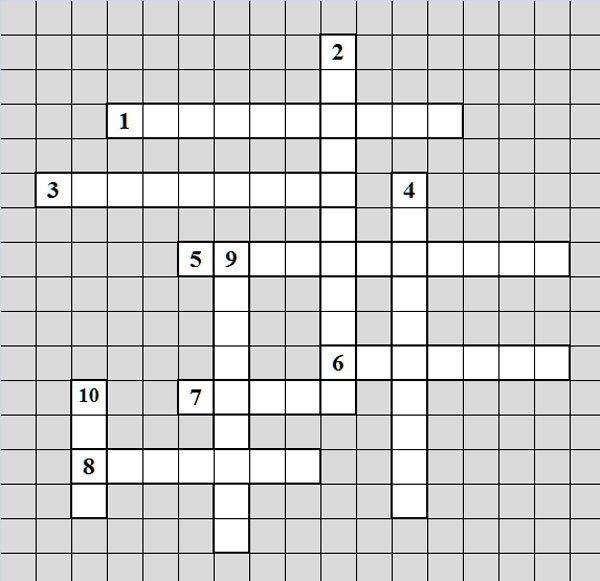 По горизонтали:1. Специалист по изучению спроса и предложения на товары и услуги, а также планированию мероприятий помогающих повысить доходность.3. Профессия, содержание деятельности, которой является учёт основных средств, материальных ценностей, начисление заработной платы, налогов, расчёты с поставщиками и заказчиками.5. Занимается техническим обслуживанием и ремонтом автотранспортных средств.6.  Осуществляет ремонт производственного оборудования. Выполняет такие виды  работ как: сборка, разметка, замена или реставрация механизмов, рубка металла, опиловка металла, гибка металла, нарезание резьбы, сборочные работы.7. К этой профессии можно отнести:· людей, получивших юридическое образование;· правоведов, учёных, изучающих право;· практикующих специалистов в области права.8.  Специалист занимающейся  организацией работ по подготовке почвы к посеву и посадке,   разработкой мероприятий по приготовлению и внесению удобрений в почву. Осуществляет контроль за подготовкой семян и посадочного материала. Изучает и внедряет передовые  методы возделывания полевых, садовых, огородных культур.По вертикали:2. Специалист, занимающийся разработкой и проверкой программ.4.  Специалист, который занимается разработкой планов зданий, их фасадов — в целом  в деталях, а также внутренних пространств.9.  "Приходи к нему лечитьсяи корова, и волчица".10. Профессия, содержание деятельности, которой является изучение человеческого  организма, предупреждение болезни, ставит диагноз, назначение лечения.Ответы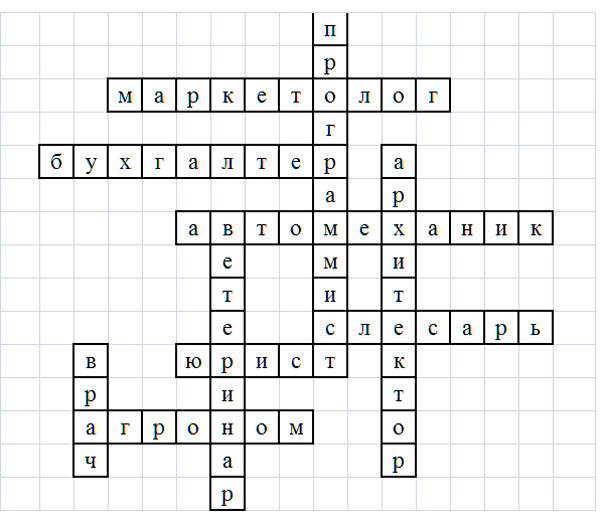 Заполни таблицу, используя приведенные под таблицей характеристики: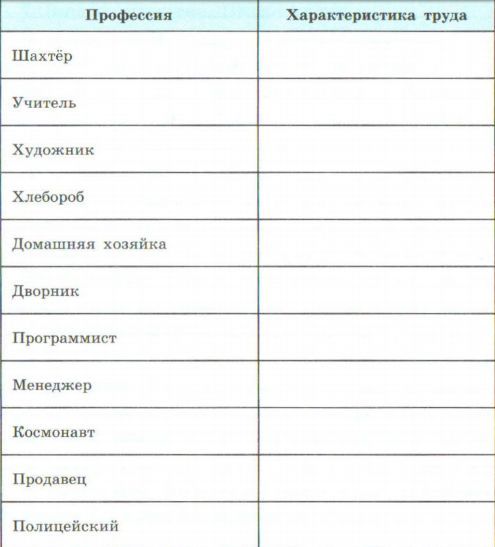 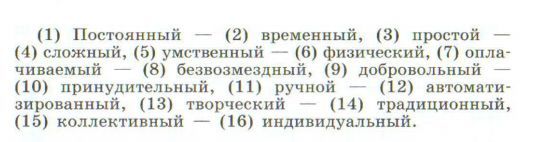 Проверяем свои знания1. Какие профессии наиболее востребованы в вашем регионе в настоящее время?2. У какого типа профессий в нашей стране самая высокая средняя заработная плата?3. Назовите основные типы профессий по классификации Е. А. Климова.4. Кто по профессии ваши родственники? Чем примечателен их труд? Какую пользу он приносит обществу? Каковы доходы?5. Какую профессию родители вам советуют выбрать?6. Хотите ли вы иметь такую же профессию, как у ваших родителей? Почему?Задание 11. Выполните тест:Основание «пирамиды Климова» составляют:а) условия труда; б) предмет труда; в) средства труда; г) цели труда.Предметом труда водителя является:а) техника; б) человек; в) природа; г) художественный образ.Учитель работает:a) в бытовых условия; б) на открытом воздухе; в) в необычных условиях; г) в условиях повышенной ответственности.В мире насчитывается:а) около 10 тысяч профессий; б) более 100 тысяч профессий; в) около 40 тысяч профессий; г) 23 198 профессий.Ручные орудия труда необходимы в работе:а) хирурга; б) космонавта; в) актера; г) машиниста.2. Приведите примеры профессий, которые вас заинтересовали как будущий вид профессиональной деятельности. Подготовьте сообщение на 5 мин об одной (или двух) заинтересовавшей вас профессии. Рассказ можно сопроводить мультимедийной презентацией.Задание 2Подготовить совместно с родителями рассказ (сообщение) о том, какую профессию они имеют, кем работают (работают ли по профессии, если нет, почему?), в чём заключается данная деятельность, чем привлекательна, интересна эта работа?Принята на заседании методического (педагогического) советаот 29.05.2023 г.Протокол № 8УТВЕРЖДАЮ:Директор МБОУ СШ №12Приказ № Ш12-13-671/3 от 02.06.2023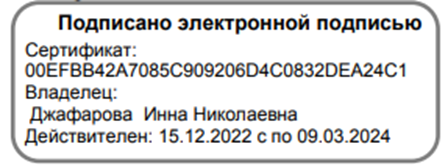 Автор составитель: САМИГУЛЛИНА ЛИЛИЯ НАИЛЬЕВНА,педагог дополнительного образованияНазвание программы«ПУТЬ В ПРОФЕССИЮ»Направленность программыСоциально-гуманитарноеВозраст обучающихся 13-16 летФ.И.О. педагога, реализующего дополнительную общеобразовательную программу (Ф.И.О. разработчика)Самигуллина Лилия Наильевна, педагог дополнительного образованияГод разработки2023Срок реализации программы1 годКоличество часов в неделю / год 2/68Где, когда и кем утверждена дополнительная общеобразовательная программаПринята на заседании педагогического совета МБОУ СШ №12 от 29.05.2023г., протокол №8Утверждена приказом директора МБОУ СШ № 12 Ф.И.О. рецензента (при наличии)НетЦельФормирование внутренней готовности обучающихся к осознанному и самостоятельному определению в выборе профессии, корректировке и реализации своих профессиональных планов в современных постоянно и непредсказуемо меняющихся социально-экономических условиях.ЗадачиОбразовательная:1.	Способствовать активизации проблемы выбора профессии и преодоление «барьера выбора»;2. Сформировать общую готовность обучающихся к самоопределению и самореализации;3.Расширить представления о трендах рынка труда, о перспективных направлениях и отраслях, о мире работы и профессий, о требованиях к соискателям.Развивающая:1.	Способствовать выявлению сильных сторон, способностей, интересов и точек роста обучающихся, профессиональных первичных намерений;2. Способствовать определению сфер (профессий), соответствующих интересам и способностям обучающихся, с целью саморазвития и ответственного планирования своего профессионального будущего;3.	Содействовать в формировании умения выстраивать собственную образовательную траекторию на основе полученных знаний о себе и о мире работы и современных профессий;4.	Развивать у обучающихся способности к профессиональной адаптации в современных социально-экономических условиях;5.	Создать условия для развития прикладных умений и навыков, которые необходимы обучающимся для того, чтобы стать востребованными специалистами в современном мире и решать сверхсложные и интересные задачи.Воспитательная:Способствовать осознанному профессиональному выбору в будущем, опирающемуся на внутреннюю мотивацию, интерес, чувство успеха, уверенность в своих силах и способностях.Ожидаемые результаты   ОбразовательныеВ результате освоения данной программы обучающиеся имеют представление о  перспективных направлениях и отраслях, о мире работы 
и профессий, о требованиях к соискателям, анализируют и понимают основные тренды, влияющие на выбор профессии и карьеры в связи с экономической ситуацией и развитием технологий, владеют  инструментальными средствами 
и навыками для решения поставленных перед ними задач, 
для самостоятельного выстраивания индивидуальной образовательной траектории. Диагностический материал: тесты, индивидуальная практическая работа (в том числе и в рабочей тетради обучающегося), проектная работа.Развивающие:На основе полученных знаний о своих личностных особенностях, ограничениях и возможностях, которые важно учесть при выборе профессии 
и карьеры, о мире современных профессий, обучающиеся выбрали профессиональную сферу, в которой планируют развиваться после окончания школы, предлагают и обосновывают конструктивные варианты поведения 
в различных ситуациях выбора карьеры, которые могут возникнуть в будущем. Обучающиеся прописали индивидуальные образовательные траектории 
под выбранные профессиональные сферы.Диагностический материал: индивидуальные образовательные траектории под выбранную профессиональную сферу (в рабочей тетради обучающегося).Воспитательные:Результат выражается в наличии у обучающихся интеллектуальной инициативы — в продолжении познавательной деятельности по собственному желанию, в самостоятельном выборе интересующих профессиональных направлений  и реализации образовательных траекторий. Критериями эффективности занятий при этом выступают: снижение уровня тревожности, снятие «барьера выбора»; позитивная динамика  
в возрастании внутренней мотивации; гармонизация образа «Я» (позитивная самооценка); повышение уверенности в себе и своих возможностях; формирование у детей позитивного отношения к планированию 
и проектированию профессионального жизненного пути.Достижение заявленных результатов определяется в процессе мониторинга.Формы занятий•	Практические занятия, в том числе с использованием мультимедиа, направленные на знакомство с современными профессиональными направлениями.•	Тесты. •	Игры (командные, сюжетно-ролевые, проблемно-ориентированные дискуссии, исследовательские). Игры обеспечены раздаточным материалом (карточками).•	Организация встречи «Пробы профессий» — неформальные встречи с профессионалами из различных (интересных для обучающихся) отраслей. Проба профессий - это возможность познакомиться с интересными людьми, получить информацию из первых рук, «примерить» на себя профессию, задать интересующие вопросы непосредственно профессионалам.№п/пТемы занятий и разделыКоличество часов Количество часов Количество часов Формы организации  занятийФормы контроля№п/пТемы занятий и разделыТеорияПрактикаВсегоФормы организации  занятийФормы контроляРаздел № 1Раздел № 1Раздел № 1Раздел № 1Раздел № 1Раздел № 1Раздел № 11.1.Вводное занятие. Знакомство.  Содержание программы. 112ГрупповаяКомандные игры1.2.Важность выбора профессии в жизни человека. Понятие ответственности112Групповая, фронтальнаяТестирование. Командная игра. Опрос.1.3.Три кита выбора профессии. Правила успеха лучших компаний.0,51,52Групповая, индивидуальнаяИндивидуальная практическая работа. Командное упражнениеИтого:2,53,56Раздел № 2Раздел № 2Раздел № 2Раздел № 2Раздел № 2Раздел № 2Раздел № 22.1.Снятие «барьера выбора».112Групповая, фронтальнаяКомандная игра2.2.Смысл и цель жизни человека. Потребности, их виды. 112ГрупповаяКомандные игры2.3.Исследование интересов и способностей обучающихся0,53,54Групповая, индивидуальнаяТестирование.Командные игры2.4.ЛУПа как ключевой инструмент выбора профессии 112Групповая, фронтальная,индивидуальнаяИндивидуальная практическая работа. Командная игра.Итого:3,56,510Раздел № 3Раздел № 3Раздел № 3Раздел № 3Раздел № 3Раздел № 3Раздел № 33.1.Мир работы в 21 веке112ГрупповаяКомандная игра3.2.Навыки 21 века268Групповая, индивидуальнаяКомандные игры.Индивидуальная  практическая работа3.3.Мир профессий224Групповая, фронтальнаяКомандные игры3.4.Профессии будущего1,50,52Групповая с  использованием мультимедиаДискуссия. Игра QUIZ 3.5.Ответ на вызовы 21 века0,51,52ГрупповаяИгра QUIZИтого:71118Раздел № 4Раздел № 4Раздел № 4Раздел № 4Раздел № 4Раздел № 4Раздел № 44.1.Критерии идеальной работы224Групповая, фронтальнаяПрактическая работа4.2.Теория мотивов154Групповая,индивидуальнаяПрактическая работа. Командная игра. Индивидуальная работаИтого:268Раздел № 5Раздел № 5Раздел № 5Раздел № 5Раздел № 5Раздел № 5Раздел № 55.1.Профессии и стиль жизни222ГрупповаяДискуссия. Практическая работа. 5.2.«Стереотипы» о профессиях112ГрупповаяДискуссия.Командная игра. 5.3.Проект: Исследование профессии (отрасли)222ГрупповаяЗащита проектаИтого:356Раздел № 6Раздел № 6Раздел № 6Раздел № 6Раздел № 6Раздел № 6Раздел № 66.1.Технология принятия решений по SCRUM (цикл OODA)112ГрупповаяПрактическая работа. Командная игра 6.2.Работа с матрицей выбора по SCRUM022ИндивидуальнаяИндивидуальная практическая работа Итого: 134Раздел № 7Раздел № 7Раздел № 7Раздел № 7Раздел № 7Раздел № 7Раздел № 77.1.Профессиональное самоопределение112Фронтальная, индивидуальнаяИндивидуальная практическая работа 7.2.Понятие карьеры. Виды карьеры.112Фронтальная, индивидуальнаяИндивидуальная практическая работа 7.3.Личный профессиональный план132Групповая, индивидуальнаяПрактическая работа. Написание эссе. 7.4.Самооценка, ее роль в жизни.112ГрупповаяКомандная игра. Практическая работа 7.5.Имидж и этикет современного делового человека.112Групповая,индивидуальнаяИндивидуальная практическая работа 7.6. Навыки самопрезентации112ГрупповаяДеловая игра. Практическая работа 7.7. Встречи с людьми интересных профессий.022ГрупповаяСюжетно-ролевая игра, блиц-опрос7.8.Итоговый урок. Защита проектов.0,51,52ГрупповаяИгра-пантомима.Защита проектаИтого:71116Всего:Всего:274568№п/пДатаДатаВремя проведения занятияФорма занятияКол-во часовТемаМесто проведенияФорма контроля№п/пМесяцЧислоВремя проведения занятияФорма занятияКол-во часовТемаМесто проведенияФорма контролясентябрьГрупповая  1Вводное занятие. Знакомство.  Содержание программы. Кабинет Командные игрысентябрьГрупповая, фронтальная1Вводное занятие. Знакомство.  Содержание программы.КабинетТестирование. Командная игра. Опрос.сентябрьГрупповая, индивидуальная1Важность выбора профессии в жизни человека. Понятие ответственностиКабинетИндивидуальная практическая работа. Командное упражнениесентябрьГрупповая1Важность выбора профессии в жизни человека. Понятие ответственностиКабинетКомандные игрысентябрьГрупповая, фронтальная1Три кита выбора профессии. Правила успеха лучших компаний.КабинетТестирование. Командная игра. Опрос.сентябрьГрупповая, индивидуальная1Три кита выбора профессии. Правила успеха лучших компаний.КабинетКомандная играсентябрьГрупповая, фронтальная1Снятие «барьера выбора».КабинетКомандные игрысентябрьГрупповая1Снятие «барьера выбора».КабинетТестирование.Командные игрыоктябрьГрупповая, индивидуальная1Смысл и цель жизни человека. Потребности, их виды. КабинетИндивидуальная практическая работа. Командная игра.октябрьГрупповая, фронтальная,индивидуальная1Смысл и цель жизни человека. Потребности, их виды.КабинетКомандная играоктябрьГрупповая, фронтальная1Исследование интересов и способностей обучающихсяКабинетКомандные игрыоктябрьГрупповая1Исследование интересов и способностей обучающихсяКабинетКомандная играоктябрьГрупповая, индивидуальная1Исследование интересов и способностей обучающихсяКабинетКомандные игры.Индивидуальная  практическая работаоктябрьГрупповая, фронтальная,индивидуальная1Исследование интересов и способностей обучающихсяКабинетКомандные игрыоктябрьГрупповая, фронтальная1ЛУПа как ключевой инструмент выбора профессии КабинетИндивидуальная практическая работа. Командная игра.октябрьГрупповая1ЛУПа как ключевой инструмент выбора профессииКабинетИндивидуальная практическая работа. Командная игра.ноябрьГрупповая, фронтальная1Мир работы в 21 векеКабинетКомандная играноябрьГрупповая,индивидуальная1Мир работы в 21 векеКабинетКомандные игры.Индивидуальная  практическая работаноябрьГрупповая, фронтальная1Навыки 21 векаКабинетИндивидуальная практическая работа ноябрьГрупповая,индивидуальная1Навыки 21 векаКабинетИндивидуальная практическая работа ноябрьГрупповая, фронтальная1Навыки 21 векаКабинетПрактическая работа. Написание эссе. ноябрьГрупповая,индивидуальная1Навыки 21 векаКабинетКомандная игра. Практическая работа ноябрьГрупповая, фронтальная1Навыки 21 векаКабинетИндивидуальная практическая работа декабрьГрупповая,индивидуальная1Навыки 21 векаКабинетДеловая игра. Практическая работа декабрьГрупповая, фронтальная1Мир профессийКабинетИндивидуальная практическая работа декабрьГрупповая,индивидуальная1Мир профессийКабинетИндивидуальная практическая работа декабрьГрупповая1Мир профессийКабинетПрактическая работа. Написание эссе. декабрьГрупповая1Мир профессийКабинетКомандная игра. Практическая работа декабрьГрупповая1Профессии будущегоКабинетИндивидуальная практическая работа январьГрупповая1Профессии будущегоКабинетДеловая игра. Практическая работа январьГрупповая1Ответ на вызовы 21 векаКабинетДискуссия. Игра QUIZ январьГрупповая1Ответ на вызовы 21 векаКабинетИгра QUIZянварьГрупповая1Критерии идеальной работыКабинетПрактическая работаянварьГрупповая1Критерии идеальной работыКабинетПрактическая работа. Командная игра. Индивидуальная работафевральГрупповая1Критерии идеальной работыКабинетПрактическая работафевральГрупповая1Критерии идеальной работыКабинетПрактическая работа. Командная игра. Индивидуальная работафевральГрупповая1Теория мотивовКабинетПрактическая работафевральИндивидуальная1Теория мотивовКабинетПрактическая работа. Командная игра. Индивидуальная работафевральГрупповая1Теория мотивовКабинетПрактическая работафевральИндивидуальная1Теория мотивовКабинетПрактическая работа. Командная игра. Индивидуальная работафевральФронтальная, индивидуальная1Теория мотивовКабинетПрактическая работафевральФронтальная, индивидуальная1Теория мотивовКабинетПрактическая работа. Командная игра. Индивидуальная работафевральГрупповая, индивидуальная1Профессии и стиль жизниКабинетДискуссия. Практическая работа. мартГрупповая1Профессии и стиль жизниКабинетДискуссия.Командная игра. мартГрупповая,индивидуальная1Профессии и стиль жизниКабинетЗащита проектамартФронтальная, индивидуальная1Проект: Исследование профессии (отрасли)КабинетЗащита проектамартФронтальная, индивидуальная1Проект: Исследование профессии (отрасли)КабинетДискуссия. Практическая работа. мартГрупповая, индивидуальная1Технология принятия решений по SCRUM (цикл OODA)КабинетПрактическая работа. Командная игра мартГрупповая1Технология принятия решений по SCRUM (цикл OODAКабинетИндивидуальная практическая работа мартГрупповая1Работа с матрицей выбора по SCRUMКабинетПрактическая работа. Командная игра мартГрупповая1Работа с матрицей выбора по SCRUMКабинетИндивидуальная практическая работа апрельГрупповая, индивидуальная1Профессиональное самоопределениеКабинетИндивидуальная практическая работа апрельГрупповая, индивидуальная1Профессиональное самоопределениеКабинетИндивидуальная практическая работа апрельИндивидуальная 1Профессиональное самоопределениеКабинетПрактическая работа. Написание эссе. апрельГрупповая1Профессиональное самоопределениеКабинетКомандная игра. Практическая работа апрельГрупповая1Понятие карьеры. Виды карьеры.КабинетИндивидуальная практическая работа апрельГрупповая1Понятие карьеры. Виды карьеры.КабинетДеловая игра. Практическая работа апрельГрупповая1Личный профессиональный планКабинетСюжетно-ролевая игра, блиц-опросапрельГрупповая1Личный профессиональный планКабинетИгра-пантомима.Защита проектамайГрупповая1Личный профессиональный план.КабинетИндивидуальная практическая работа майГрупповая1Личный профессиональный план.КабинетИндивидуальная практическая работа майГрупповая1Самооценка, ее роль в жизни.КабинетПрактическая работа. Написание эссе. майГрупповая1Самооценка, ее роль в жизни.КабинетКомандная игра. Практическая работа майГрупповая1Имидж и этикет современного делового человека.КабинетИндивидуальная практическая работа майГрупповая1Встречи с людьми интересных профессий.КабинетИндивидуальная практическая работа майГрупповая1Встречи с людьми интересных профессий.КабинетИндивидуальная практическая работа майГрупповая1Итоговый урок. Защита проектов.КабинетПрактическая работа. Написание эссе. майГрупповая1Итоговый урок. Защита проектов.КабинетКомандная игра. Практическая работа №п/пТемы занятий и разделыдатадатадатаМесто проведенияФормы контроля и форма занятия№п/пТемы занятий и разделымесяцЧисло времяМесто проведенияФормы контроля и форма занятиякол-во часовРаздел № 1Раздел № 1Раздел № 1Раздел № 1Раздел № 1Раздел № 1Раздел № 11.1.Вводное занятие. Знакомство.  Содержание программы. ГрупповаяКомандные игры21.2.Важность выбора профессии в жизни человека. Понятие ответственностиГрупповая, фронтальнаяТестирование. Командная игра. Опрос.21.3.Три кита выбора профессии. Правила успеха лучших компаний.Групповая, индивидуальнаяИндивидуальная практическая работа. Командное упражнение2Итого:6Раздел № 2Раздел № 2Раздел № 2Раздел № 2Раздел № 2Раздел № 2Раздел № 22.1.Снятие «барьера выбора».Групповая, фронтальнаяКомандная игра22.2.Смысл и цель жизни человека. Потребности, их виды. ГрупповаяКомандные игры22.3.Исследование интересов и способностей обучающихсяГрупповая, индивидуальнаяТестирование.Командные игры42.4.ЛУПа как ключевой инструмент выбора профессии Групповая, фронтальная,индивидуальнаяИндивидуальная практическая работа. Командная игра.2Итого:10Раздел № 3Раздел № 3Раздел № 3Раздел № 3Раздел № 3Раздел № 3Раздел № 33.1.Мир работы в 21 векеГрупповаяКомандная игра23.2.Навыки 21 векаГрупповая, индивидуальнаяКомандные игры.Индивидуальная  практическая работа83.3.Мир профессийГрупповая, фронтальнаяКомандные игры43.4.Профессии будущегоГрупповая с  использованием мультимедиаДискуссия. Игра QUIZ 23.5.Ответ на вызовы 21 векаГрупповаяИгра QUIZ2Итого:18Раздел № 4Раздел № 4Раздел № 4Раздел № 4Раздел № 4Раздел № 4Раздел № 44.1.Критерии идеальной работыГрупповая, фронтальнаяПрактическая работа44.2.Теория мотивовГрупповая,индивидуальнаяПрактическая работа. Командная игра. Индивидуальная работа4Итого:8Раздел № 5Раздел № 5Раздел № 5Раздел № 5Раздел № 5Раздел № 5Раздел № 55.1.Профессии и стиль жизниГрупповаяДискуссия. Практическая работа. 45.2.«Стереотипы» о профессияхГрупповаяДискуссия.Командная игра. 25.3.Проект: Исследование профессии (отрасли)ГрупповаяЗащита проекта2Итого:6Раздел № 6Раздел № 6Раздел № 6Раздел № 6Раздел № 6Раздел № 6Раздел № 66.1.Технология принятия решений по SCRUM (цикл OODA)ГрупповаяПрактическая работа. Командная игра 26.2.Работа с матрицей выбора по SCRUMИндивидуальнаяИндивидуальная практическая работа 2Итого: 4Раздел № 7Раздел № 7Раздел № 7Раздел № 7Раздел № 7Раздел № 7Раздел № 77.1.Профессиональное самоопределениеФронтальная, индивидуальнаяИндивидуальная практическая работа 27.2.Понятие карьеры. Виды карьеры.Фронтальная, индивидуальнаяИндивидуальная практическая работа 27.3.Личный профессиональный планГрупповая, индивидуальнаяПрактическая работа. Написание эссе. 27.4.Самооценка, ее роль в жизни.ГрупповаяКомандная игра. Практическая работа 27.5.Имидж и этикет современного делового человека.Групповая,индивидуальнаяИндивидуальная практическая работа 27.6. Навыки самопрезентацииГрупповаяДеловая игра. Практическая работа 27.7. Встречи с людьми интересных профессий.ГрупповаяСюжетно-ролевая игра, блиц-опрос27.8.Итоговый урок. Защита проектов.ГрупповаяИгра-пантомима.Защита проекта2Итого:16Всего:Всего:68Качественные показателиКритерииМетоды мониторингаИнформированность о перспективных направлениях и отраслях, о мире работы и профессий, о требованиях к соискателямМожет назвать профессиональную область, её задачи, основные требования к специалисту и его результаты деятельностиПрактическая работа(в том числе и в рабочей тетради), тесты Наличие представления о своих личностных особенностях, возможностях, которые важно учесть при выборе профессии и карьеры, о точках ростаОсознаёт и может назвать свои личностные качества, свои потребности, составляет свой профиль предпочтений, знает над развитием каких навыков необходимо работатьТесты, карта наблюдений (анализ результатов игры «Пассажиры»), рабочая тетрадь Наличие профессиональных предпочтений, целевых установокОсознаёт профессиональную область, которая наиболее интересна для собственного развития на данный момент, прописал индивидуальные образовательные траектории подвыбранную профессиональную сферуКарта наблюдений педагога, рабочая тетрадь Самооценка процесса своего участия, работы в группе (собственной роли в командных играх, дискуссиях и других мероприятиях программы)Осознаёт и может оценить свою роль в работе группыКарта наблюдения педагогаОпыт работы над проектом Имеет опыт работы над индивидуальным или командным проектом по одному из направлений программыРеализация и защита индивидуального или командного проекта (проектов), в конце учебного годаЭмоциональная включенность на занятияхЭмоционально включён, проявляет активность/ равнодушен к происходящемуКарта наблюдения педагогаОбщая удовлетворённость от занятия и своей работы на нёмПолностью удовлетворён/совсем не удовлетворёнКарта наблюдения педагогаНаличие интеллектуальной инициативы — продолжение познавательной деятельности по собственному желаниюСтепень самостоятельности выполнения практических заданий: задания выполняет самостоятельно или с небольшой помощью педагога, требуется непосредственная поддержка педагога, задание не выполняется даже после непосредственной поддержки педагога Карта наблюдения педагога, рабочая тетрадь